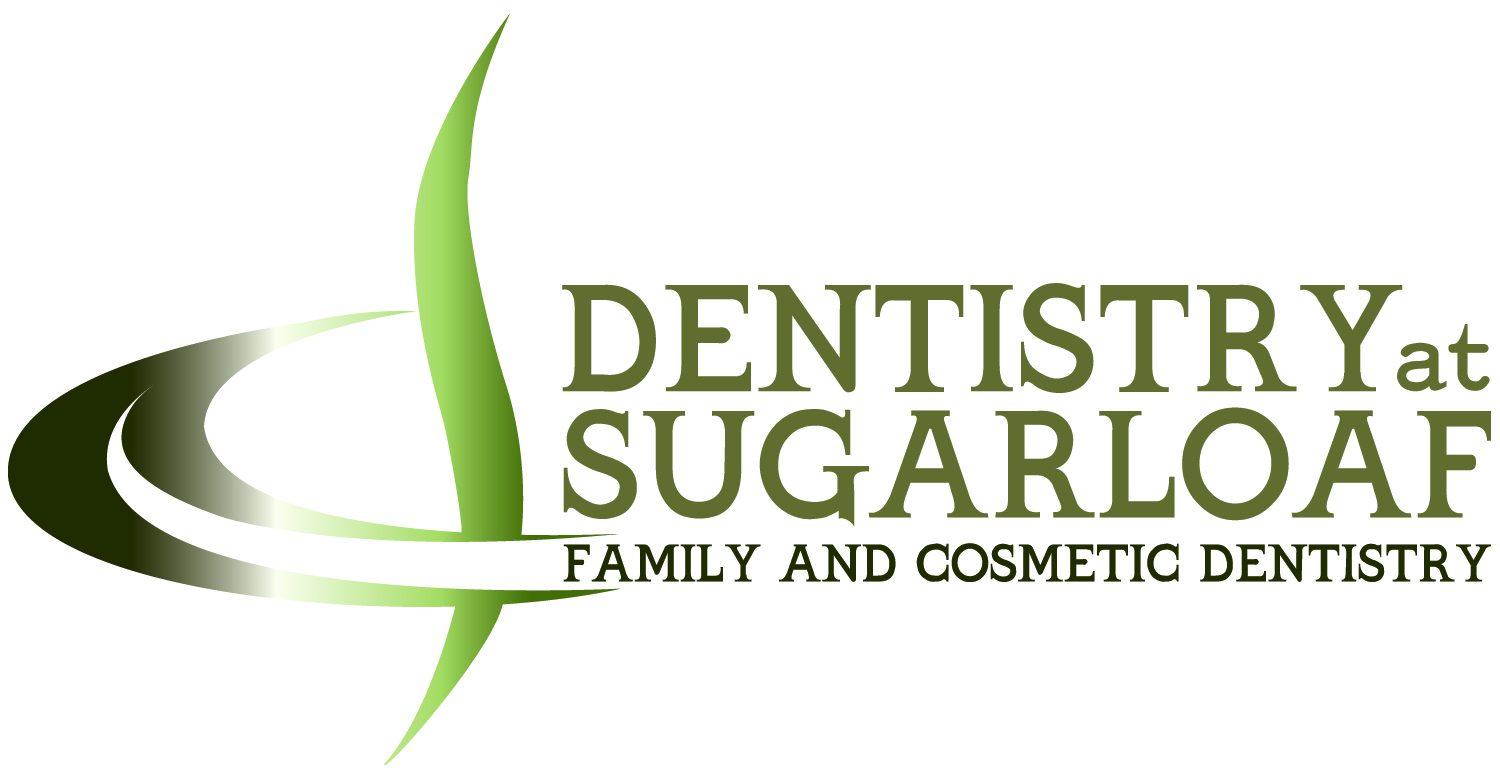             Medical HistoryPatient Name_________________________________________________________________ Date: _____________If you are completing this form for another person, what is your name and relationship to that person?Name_______________________________________________________ Relationship_________________________Emergency Contact ________________________________Relationship _________________ Phone ______________It is important that we know health problems you have and medications you are taking so that we may provideyou the best possible dental care. Please answer the following questions.___Yes ___No Are you now under the care of a physician?If yes, please indicate the reason.__________________________________________________________________________________________________________________________________________________________________Name of physician_________________________________________Phone:_____________________________________Yes ___No Have you ever been hospitalized or had a major operation? When?_______________________________Yes ___No Do you have active tuberculosis?___Yes ___No Do you have a cough that produces blood?___Yes ___No Have you had an orthopedic joint replacement? When? ________________________________________Yes ___No Do you have any condition requiring premedication with antibiotics before treatment? _____________What condition? _____________________________________________________________________WOMEN: Are you or could you be pregnant? ___Yes ___No ___Don’t know. Nursing? ___Yes ___No.DO YOU HAVE, OR HAVE YOU EVER HAD ANY OF THE FOLLOWING?Yes No? 								Yes No?__ __ __ Abnormal bleeding 						__ __ __ Kidney problems__ __ __ AIDS or HIV infection 					__ __ __ Mental disorders; if yes, specify:__ __ __ Anemia 							_______________________________________ __ __ Arthritis 							__ __ __ Night sweats__ __ __ Rheumatoid arthritis 						__ __ __ Neurological or psychological disorders;__ __ __ Asthma 							specify: ________________________________ __ __ Respiratory problems, specify: __________________								 	__ __ __ Persistent swollen glands in neck__ __ __ Cancer __ __ __ Severe headaches/migraines__ __ __ Chemotherapy or Radiation therapy				 __ __ __ Sexually transmitted disease__ __ __ Cardiovascular disease; if yes, specify: 				__ __ __ Swelling of any of the limbs_______________________________ 					__ __ __ G. E. reflux or persistent heartburn__ __ __ Heart Attack or heart trouble; specify: 				__ __ __ Eating disorder; if yes, specify:_______________________________ _____________________ __ __ Blood pressure: High or Low Circle One 				__ __ __ Gastrointestinal disease__ __ __ Pacemaker 							__ __ __ Fainting spells or seizures__ __ __ Stroke 							__ __ __ Venereal disease__ __ __ Mitral valve prolapse or heart murmur 				__ __ __ Systemic lupus erythematosus__ __ __ Chest pain upon exertion 					__ __ __ Rheumatic Fever__ __ __ Diabetes 							__ __ __ Pain in the jaw joints TMJ/TMD__ __ __ Type I___ (insulin dependent) or___Type II 			__ __ __ Shingles__ __ __ Thyroid Problems: Hyper or Hypo Circle One 			__ __ __ Ulcers__ __ __ Hemophilia 						__ __ __ Blood Transfusion__ __ __ Dry mouth 							__ __ __ Epilepsy__ __ __ Hepatitis, jaundice, or liver disease 				__ __ __ Scarlet fever__ __ __ Recurrent infections, if yes, specify: 				____ __ Do you wear a removable full or partial denture?Do you have any disease, condition, or problem not listed above that you think we should know about? _____________Please explain: ___________________________________________________________________________________On a scale of one to ten, what is your level of dental anxiety? ________What do you fear the most about dental treatment? _______________________________________________________Approximately when was your last dental exam and cleaning? ______________________________________________Should we request x-rays from your former dentist? _____ Please provide his/her name and phone number:Name: _________________________________________________ Phone: ___________________________________ARE YOU ALLERGIC, OR HAVE YOU EVER HAD A REACTION TO ANY OF THE FOLLOWING?Yes No?__ __ __ Local anesthetics: novocaine, xylocaine, etc.__ __ __ Aspirin__ __ __ Ibuprofen__ __ __ Penicillin__ __ __ Erythromycin__ __ __ Any other antibiotics; if yes, specify: _________________________________________________________ __ __ Barbiturates, sedatives, or sleeping pills; if yes, specify: __________________________________________ __ __ Sulfa drugs__ __ __ Codeine, or other narcotics; if yes, specify: ____________________________________________________ __ __ Latex__ __ __ Iodine__ __ __ Pollens, or do you have seasonal hay fever__ __ __ Foods; if yes, specify: _____________________________________________________________________ __ __ Metals; if yes, specify: ____________________________________________________________________ __ __ Any other substance; if yes, specify: _______________________________________________________If you answered yes to any allergy questions, please specify the type of reaction you had:________________________________________________________________________________________________Yes ___No Are you taking, or have you recently taken any prescription or non-prescription medicine(s)?If yes, what medicine(s) are you taking, or have you recently taken? List Them BelowPlease include the dosage and frequency of each.Prescribed drugs: ________________________________________________________________________________________________________________________________________________________________________________Over the counter drugs: ______________________________________________________________________________________________________________________________________________________________________________Yes ___No Are you taking any vitamins, natural or herbal preparations and/or food supplements?If yes, please list: ___________________________________________________________________________________Yes ___No Are you taking, or have you recently taken any diet drugs such as Pondimin (fenfluramine), Redux(dexphenfluramine), or phen-fen (fenfluramine-phentermine combination)?___Yes ___No Do you drink alcoholic beverages? If yes, how much did you drink within the last 24 hours? ______________Yes ___No Are you alcohol or drug dependent? If yes, have you received treatment? __Yes __No___Yes ___No Do you use drugs or other substances for recreational purposes? If yes, please list:___________________________________________________________________________________________________Yes ___No Do you use tobacco (smoking, chewing, or snuff)? If yes, how interested are you in stopping?___________Very interested ____________Somewhat interested ___________Not interested___Yes ___No Do your gums bleed when you brush or floss?___Yes ___No Have you ever had periodontal (gum) treatment?___Yes ___No Are your teeth sensitive to hot, cold, sweets or pressure?___Yes ___No Have you ever had orthodontic treatment (braces)?___Yes ___No Do you wear a removable dental appliance (night or athletic guard)?___Yes ___No Have you had a serious/difficult problem associated with any previous dental treatment?Please explain:___________________________________________________________________________________We would like to know the main purpose for your visit today, and please share with us your expectations:________________________________________________________________________________________________________________________________________________________________________________________________________________________________________________________________________________________________I certify that I have read and understand the above. I acknowledge that my questions, if any, about inquiries setforth above have been answered to my satisfaction. I will not hold my dentist or any member of his/her staffresponsible for any action they take or do not take because of errors or omissions that I may have made in thecompletion of this form.Signature of patient/legal guardian_______________________________________Date______________________Signature of Dentist ___________________________________________________Date _______________________